СОВЕТ   ДЕПУТАТОВМУНИЦИПАЛЬНОГО   ОКРУГА   КУЗЬМИНКИ                            РЕШЕНИЕ                 19.02.2019 года № 2/7О   внесении изменений в решение Совета депутатов муниципального округа Кузьминки  от 19.12.2017 г. № 14/9В соответствии с пунктом 5 части 2 статьи 1 Закона города Москвы 
от 11 июля 2012 года № 39 «О наделении органов местного самоуправления муниципальных округов в городе Москве отдельными полномочиями 
города Москвы», постановлением Правительства Москвы 
от 2 июля 2013 года № 428-ПП «О Порядке установки ограждений на придомовых территориях в городе Москве», рассмотрев многочисленные обращения жителей района Кузьминки города Москвы, Совет депутатов муниципального округа Кузьминки решил:1. Внести изменения в решение Совета депутатов муниципального округа Кузьминки от 19 декабря 2017 г. № 14/9 «О согласовании установки ограждающих устройств на придомовых территориях на придомовых территориях многоквартирных домов по следующим адресам: город Москва, ул. Зеленодольская, д. 33, корп. 1, Волгоградский проспект д. 121/35, Волгоградский проспект д. 123»,  отменить согласование установки  калитки на магните на придомовых территориях многоквартирных домов по следующим адресам: город Москва, ул. Зеленодольская, д. 33, корп. 1, Волгоградский проспект д. 121/35, Волгоградский проспект д. 123 ,  в связи с тем, что  данное ограждающее устройство  препятствует проходу пешеходов на территории общего пользования.  (Приложение).2. Направить копии настоящего решения в Департамент территориальных органов исполнительной власти города Москвы, в управу  района Кузьминки города Москвы и лицу, уполномоченному на представление интересов собственников помещений в многоквартирных домах по вопросам, связанным с установкой ограждающих устройств и его демонтажем.     3. Опубликовать настоящее решение в бюллетене «Московский муниципальный вестник» и разместить на официальном сайте муниципального округа Кузьминки (www.m-kuzminki.ru).     4. Контроль за выполнением настоящего решения возложить на главу муниципального округа Кузьминки Калабекова Алана Лазаревича.Глава муниципального округа Кузьминки                                                                       А.Л. Калабеков                                                           Приложение к                                                                                  решению Совета депутатов                                                                           муниципального округа                                                     Кузьминки от 19 февраля 2019 г. № 2/7Проект размещения ограждающего устройствана придомовых территориях многоквартирных домов по адресам: город Москва, ул. Зеленодольская, д. 33, корп. 1; Волгоградский проспект, д. 121/35; Волгоградский проспект, д. 123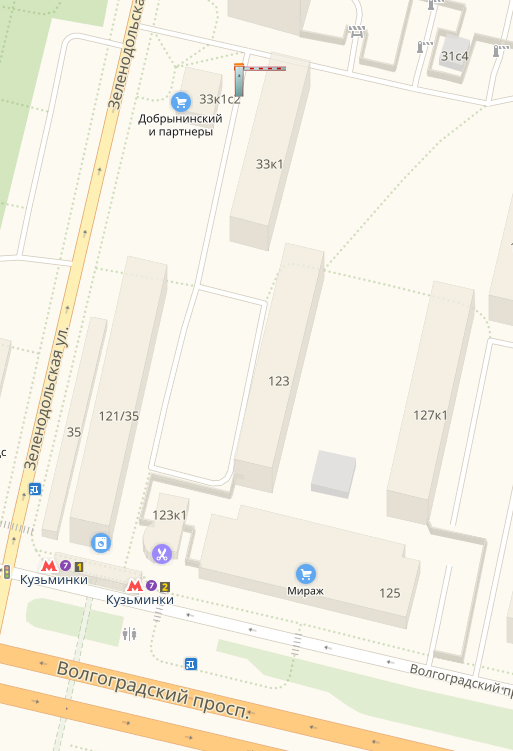 Условные обозначения:              - ограждающее устройство (шлагбаум антивандальный)                                                    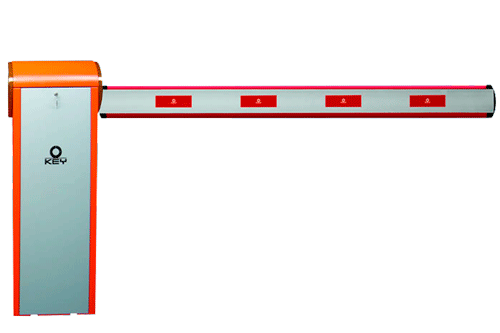 